GOLF COMMITTEE APPLICATIONMISSION STATEMENT:  To assist the Board of Directors whose mission is to provide facilities and services and to protect, maintain and improve the physical assets of the Community Association in the best interest of all its members.PURPOSE: The purpose of the Golf Committee (the Committee) is to advise the Board of Directors on matters related to the function, management, maintenance and usage of the Par 3 golf facility of the Community Association (CA), for the best use and enjoyment of the LSLCA members. The Committee is to recommend plans, programs and procedures designed to enhance the efficient, safe and equitable usage of the Par 3 golf facility. The recommendations of the Committee are subject to the approval of the LSLCA Board of Directors.NAME: 												ADDRESS: 												PHONE: 												E-MAIL: 												How long have you lived in the CA? 								Have you served on any committees in the past? If so, which ones and when?																		Why do you wish to join the Golf Committee? 																						Which Leagues do you play in? 																								Is there anything specific that you would like to see changed in regard to tournaments, league play or open play? 																																								Are you available on certain weekends throughout the summer to volunteer to help with tournaments?  																										Please return this form to the LSLCA Office.FAX:  636-561-8098 E-MAIL:  frontdesk@lslca.com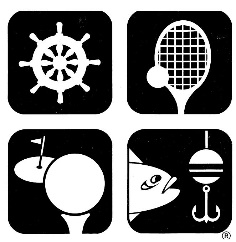 ADDRESS:   Lake Saint Louis Community Association100 Cognac CourtLake St. Louis, MO  63367Office Phone: 636-625-8276C/O:  General Manager – Heather Becker				  Email:  hbecker@lslca.com